Павлодар облысының бiлiм беру басқармасы, Павлодар қаласы бiлiм беру бөлiмiнiң «Павлодар қаласының №28 сәбилер бақшасы»коммуналдық мемлекеттiк қазыналық  кәсiпорны«Өзін-өзі бағалау»  барысындағы оқу-әдістемелік жұмысыныңСараптамасы Павлодар 2023 жМазмұны1-БӨЛІМІ   Жалпы мектепке дейінгі ұйым туралы ақпараттық анықтама1. Павлодар облысының бiлiм беру басқармасы. Павлодар қаласы бiлiм беру бөлiмiнiң «Павлодар қаласының №28 сәбилер бақшасы» коммуналдық мемлекеттiк қазыналық  кәсiпорны туралы ақпарат 2021 жылғы 12 қаңтардағы Жарғысына сәйкес білім беру мекеменің атауы –Павлодар қаласы бiлiм беру бөлiмiнiң «Павлодар қаласының №28 сәбилер бақшасы» коммуналдық мемлекеттiк қазыналық кәсiпорны.Орналасқан жері: Қазақстан РеспубликасыПошта индексі  140010Мекен-жайы Павлодар қаласы, Лермонтова көшесі, 98/1Заңды тұлғаны қайта тіркеу нөмірі   №3407-1945-НАО-МКБСН 100640008433Тұрақты жер пайдалану акты    № 0245783Жер учаскесінің кадастрлық нөмірі   14 – 218 - 002-791Медициналық қызметпен ҚР Денсаулық сақтау министрлігіайналысуға «Медициналық және фармацевтикалық бақылау комитетінің Павлодар облысы бойынша департаменті» республикалық ММ денсаулық сақтау басқармасы лицензия №00949DS20.05.2011Санитарлық- эпидемиологиялық 2011 жылғы 07 ақпанның №22-15/32 қорытынды                                                                                                   Электронды мекен-жай: sad28goo.edu.kzҒимараттың салынған жылы 1967 жылыҚайта ашылған жылы 2010 жылы 10 маусымМеншік нысаныМемлекеттікЖалпы ауданы 0,9391гаЖобалық қуаты 240Тәрбие беру тілі қазақБасшы м.а: Жумасанова Кунбопе ЕржановнаТелефон:  Басшы:  8(7182) 55-69-78;  Жалпы телефон: 55-09-33Балалар контингенті –  236 Жалпы мектепке дейінгі ғимарат 2 қабаттан құралған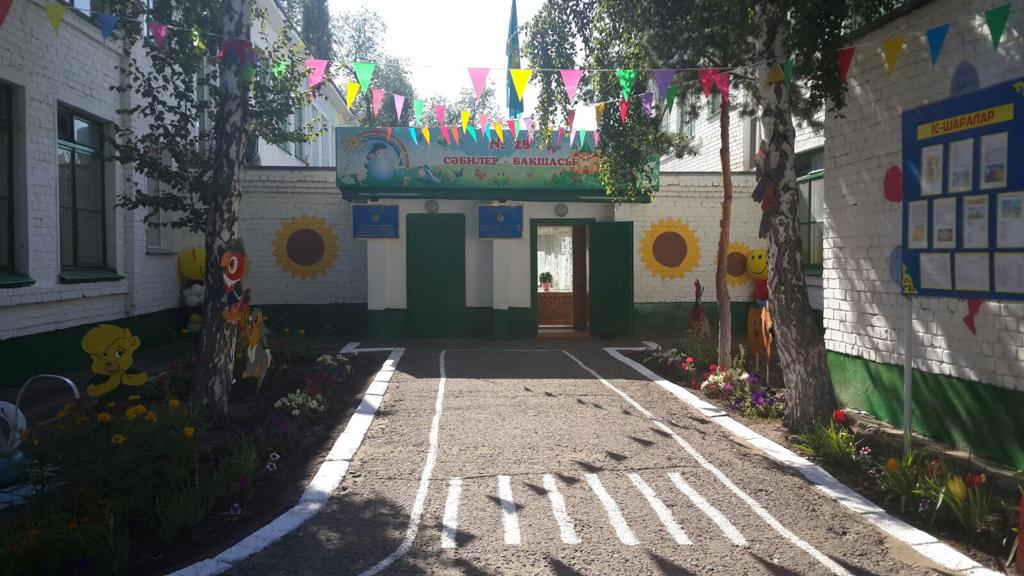 2. Жалпы мектепке дейінгі ұйым туралы мәліметПавлодар қаласы бiлiм беру бөлiмiнiң «Павлодар қаласының №28 сәбилер бақшасы» коммуналдық мемлекеттiк қазыналық  кәсiпорны (бұдан әрі - Кәсіпорын)  ұйымдық-құқықтық нысанындағы мемлекеттік кәсіпорынның жедел басқару құқығында заңды тұлға болып,  Павлодар облысы қаржы басқармасының 2021 жылғы «12» қаңтардағы бұйрығымен бекітілген Жарғысы негізінде әрекет етеді.  Кәсіпорын Павлодар қаласының  әкімінің 2010 жылғы  07 сәуірдегі  №501/11 шешімі негізінде «Павлодар қаласының №28 сәбилер бақшасы»  кәсіпорны ретінде құрылды,  Павлодар облысының әкімдігінің 2020 жылғы 23 желтоқсандағы «Коммуналдық меншіктің кейбір мәселелері туралы» №276/5 қаулысына сәйкес атауы өзгертілді.Кәсіпорынның құрылтайшысы жергілікті атқарушы орган – Павлодар облысының әкімдігі, басқаруды жүзеге асыратын «Павлодар қаласы білім беру бөлімі» мемлекеттік мекемесі  болып табылады. 	Кәсіпорынның дербес балансы, заңнамаға сәйкес банктегі шоттары, Қазақстан Республикасының Елтаңбасы бейнеленген және кәсіпорынның атауымен мөрі бар.	Кәсіпорын өз қызметін мектепке дейінгі тәрбие мен білім беру саласында жүзеге асырады.Мектепке дейінгі тәрбие мен білім беру саласында мемлекеттік саясатты іске асыру Кәсіпорын қызметінің мақсаты болып табылады.Кәсіпорын мүлкі құны өз балансында көрсетіліп Кәсіпорынның активтерінен құрылады.Құрылтай құжаттары, білім беру ұйымы қызметінің ішкі тәртібін регламенттейтін құжаттар, өкімдік құжаттар, оның ішінде:заңды тұлғаны мемлекеттік қайта тіркеу туралы куәлік, 2010ж 10.06. алғашқы тіркеу күні, 2021 жылғы 12 қаңтардағы екінші тіркеу күні №3407-1945-НАО-МК, бизнес – сәйкестендіру нөмірі-100640008433;2021 жылғы 12 қаңтардағы Жарғысы;хабарлама KZ 66ХХХ00004929 мектепке дейінгі тәрбие мен оқыту саласындағы қызметті жүзеге асырудың басталғаны туралы, берілген күні: 10.06.2010 жыл (қайталама);медициналық қызметпен айналысуға	ҚР Денсаулық сақтау министрлігі Медициналық және фармацевтикалық бақылау комитетінің Павлодар облысы бойынша департаменті " Республикалық ММ денсаулық сақтау басқармасының лицензиясы №00949DS 2011 жылғы 20 мамыр; Жылжымайтын мүлікке тіркелген құқықтар (ауыртпалықтар) туралы № 10100483332191 анықтама негізінде жедел басқару құқығында келесі жылжымайтын мүлік объектілері бекітілген: бастапқы объект-ғимарат кадастрлық нөмірі: (14:218:002:791:1/А), жалпы ауданы 1961,6 (кв.м) жер учаскесінің кадастрлық нөмірі: (14-218-002-791), жалпы ауданы 0,9391 (га).	Алқалық басқару органдары бекітілген ережелерге сәйкес жұмыс істейтін, бақша басшысы бекіткен педагогикалық кеңес, шығармашылық бірлестіктер болып табылады.(Құжаттардың көшірмелері қоса беріледі)          2022-2023 оқу жылында  Павлодар қаласының №28 сәбилер бақшасында 10 топ жұмыс атқарады, 236 бала тәрбиеленуде.  Ұйымның басқаруы «Білім туралы» Қазақстан Республикасының Заңы     2007 жылғы 27 шілдедегі № 319-III Заңы, «Қазақстан    Республикасындағы баланың құқықтары туралы»  Қазақстан  Республикасының  2002  жылғы 8 тамыздағы N 345 II Заңдарына, «Мектепке дейінгі ұйымдар қызметінің үлгілік қағидаларына» Қазақстан Республикасы Білім және ғылым министрінің Қазақстан Республикасы Білім және ғылым министрінің 2018 жылғы 30 қазандағы № 595 бұйрығына Қазақстан Республикасы Білім және ғылым министрінің 2020 жылғы 18 мамырдағы №207 бұйрығымен өзгерістер мен толықтыруларына сәйкес бекітілген және сәбилер бақшасының жарғысына сәйкес жүргізіледі. Басқару органдары педагогикалық және әдістемелік кеңес болып табылады. Ұйымның ішкі құжаттары мемелекеттік тілде келісілген істер номенклатурасына және Қазақстан Республикасы Үкіметінің «Мемлекеттік және мемлекеттік емес ұйымдарда құжаттама жасау, құжаттаманы басқару және электрондық құжат айналымы жүйелерін пайдалану қағидалары» 2018 жылғы 31 қазандағы №703 Қаулысына сәйкес жүргізіледі.Мөр және штамп «Қазақстан Республикасындағы тiл туралы» Қазақстан Республикасының 1997 жылғы 11 шiлдедегі № 151 Заңының 21 бабына сәйкес.  Ұйым қызметкерлерінін еңбек кітапшаларын жүргізу және сақтау «Еңбек кітапшаларының нысанын, оларды жүргізу және сақтау қағидаларын бекіту туралы» Қазақстан Республикасы Денсаулық сақтау және әлеуметтік даму министрінің 2015 жылғы 30 қарашадағы № 929 бұйрығына сәйкес.Штат кестесі және педагогтердің жүктемесі басшымен және Павлодар қаласының білім   бөлімінің басшысымен бекітілген.  2022-2023 оқу жылында педагогтар құрамы – 29 қызметкерден тұрады.                                                              2-БӨЛІМІ  Мектепке дейінгі мекеменің кадрлық құрамыӘкімшіліктің негізгі жұмысының бірі кадрлардың құрамын бекіту және олармен сапалы жұмыс жүргізу. «Білім туралы» 2007 жылғы 27 шілдедегі Қазақстан Республикасының Заңына және ұйымның жарғысына  сәйкес  басшы педагогикалық кадрларды  еңбек шарты бойынша қабылдайды. Оқыту - тәрбиелеу үрдісін сапалы жүргізу мақсатында барлық педагогикалық кадрлармен қамтамасыз етілген. Қазіргі  уақытта  балабақшада 29 педагог: басшы, әдіскер, педагог-психолог,педагог- логопед, 2 музыка жетекшісі, 2 дене шынықтыру нұсқаушысы, қазақ тілі мұғалімі,сурет мұғалімі 20 тәрбиеші еңбек етеді. Балабақша  штаттық кестеге  сәйкес  педагогикалық кадрлар 100% қамтамасыз етілген. Оқу  жүктемелері  мектепке  дейінгі  ұйымның  нормасына сәйкес.2020-2023 оқу жылдарында педагогтардың сапалық құрамыПедагог қызметкерлерді  аттестаттаудың  негізгі мақсаты- білім беру саласында қызметкерлердің педагогикалық шеберлігін жетілдіру, ең үздік инновациалық педагогикалық тәжірибені жалпылау және кеңінен тарату.
Педагогтардың әдістемелік - зерттеу әрекетін ынталандыру, талантты педагогтарды анықтау, оларды қолдау және мадақтау, педагог - зерттеуші еңбегінің беделін арттыру, педагогикалық тәжірибені жалпылау түрлерін жетілдіру, педагогтардың әдістемелік және практикалық қызметін насихаттау болып табылады.	Педагог қызметкерлерді  аттестаттау  Ережесіне  сәйкес  аттестация  5 жылда  бір рет  өткізіледі. Аттестацияның мақсаты:  педагог қызметкерлердің  еңбегін  тиімді  бағалау  жүйесін құру, олардың  кәсіби өсуіне  көмек  көрсету,  біліктіліктерін үздіксіз көтеру, еңбек  нәтижесін көрсету. Педагогтар біліктілік санаттарын арттыру құрылған  кестеге  сай  әр 3 жыл сайын көтереді .	Кестеде көрсетілгендей, педагогтардың сапалық  құрамындағы  біліктілік санаттарының  өзгерістерін көруге болады. 2020-2021 оқу жылында  Жоғары/ педагог зерттеуші  және бірінші/ педагог сарапшы  санатты  педагогтер 32 %-ға  көтерілгені анықталды. Екінші санат/педагог модератор 29%/ құрайды. Педагогтардың жас шамасы  бойынша  құрылымы        31 жастан 40 жасқа дейінгі педагогтардың ең көп тобы – 38 %; 41 жастан 50 жасқа дейін- 32 %.Осылайша, ұжымда  жас  педагогтармен тәжірибелі педагогтардың тендігі бар; ұжымды жаңа педагогикалық кадрлармен толықтыру өте қарқынды жүреді.Педагогтардың  еңбек өтілі туралы мәліметЕң көп топты 10 және 20 жылға дейінгі жұмыс өтілі бар педагогтар құрайды – 34%; 3 жылға дейін-4%-дан  құрайды.Педагогтардың біліктілік деңгейлері     Ағымдағы оқу жылында педагогикалық кадрлар арасында 66% жоғары педагогикалық білімі бар, оның ішінде мектепке дейінгі – 3%. Педагогтардың 34% арнайы орта білімі бар, оның ішінде мектепке дейінгі – 21 %. Осылайша, педагогтардың 100%  педагогикалық білімі бар. Бұл кестелер соңғы жылдары мектепке дейінгі білім беру саласындағы балабақша педагогтарының білім деңгейі артып келе жатқанын көрсетеді. Мектепке дейінгі арнайы (сырттай) білім алып жатқан педагогтар -14% құрайды.Педагог қызметкерлерді аттестаттау ережелеріне сәйкес балабақша педагогтары жыл сайын жоспар бойынша аттестаттаудан өтеді.Педагогикалық кадрлардың біліктілігін арттыру26.06-11.07.2023 жыл аралығында педагогтар Нурымжанова Диляра Н мен Болтрикова Гүлжан С. біліктілік арттыру курсынан өтіп жатыр.   Педагог кадрлардың біліктілігін арттыру – кәсіби оқыту нысаны.Білім алушыларға сабақ беру мен оқыту сапасын арттыру үшін педагогтар өзінің кәсіби білімі мен іскерлігін үздіксіз жетілдіріп отырады. Білімді де білікті мамандардың бойында іргетасы нық қаланған жүйелі білім,  кәсіби іскерлік пен дағды, шығармашылық белсенділік пен еркіндік, мәдени ойлай білу қабілеттерін дамыту барысында педагог кадрларының біліктілігін арттыру қарастырылған. 	Қазіргі таңдағы ұстаздардың алдында тұрған басты мақсат – ғылым мен техниканың даму деңгейіне сәйкес білімі терең, іскер және ойлауға қабілетті, әлемдік стандарттар негізінде жұмыс істей алатын, бәсекеге қабілетті құзырлы тұлғаны қалыптастыру.	Сондықтан, балабақшада біліктілік арттыру курстарынан өту кестесі әрбір оқу жылының басында бекітілген, ұжым басшысының қолымен және ұйым мөрімен расталған.        Кадрлармен жұмыс  жүргізу  барысында  міндетті түрде  педагогтардың  кәсіби құзіреттіліктерін көтеруге, шығармашылық бастамашылдықтарын дамытуға, жаңа  педагогикалық технологияларды  ізденуге  және  меңгеруге  көңіл бөлінеді. Соңғы 3 жыл  ішінде барлық педагогтар біліктіліктерін арттыру курсынан өтті. Куәліктері бар.Кадр құрамынның тұрақтылығыҮш жыл ішінде кадрлық құрамның қозғалысын талдай отырып, педагогтардың өз еркімен (оның ішінде басқа қалаға, ауданға  көшу)  жұмыстан босатылғаны байқалады. Көшумен 2 педагог және басқа жұмсқа ауысқан 6 педагог жұмыстан шықты. Жаңадан қабылданған педагогтар негізінен негізгі қызметкердің бала күтімі демалысына уақытша қабылданғандықтан. Еңбек тәртібін бұзғандар жоқ.Мемлекеттік тапсырысты орындау мақсатында штат кестесінде педагогтар мен мамандардың штат бірліктері қарастырылған. Педагогикалық кадрлармен қамтамасыз ету есепті жылдар ішінде 100% құрайды. Педагогтарды ауыстыру декреттік демалысқа және зейнеткерлікке шыққан негізгі жұмыскерлерді ауыстыру есебінен табылады.III-бөлім.  Мектепке дейінгі ұйымның балалар контингенті Мектепке дейінгі ұйым қызметін автоматтандыру “SmartNationBALABAQSHA” порталы арқылы жүзеге асырылады Балалардың мектепке дейінгі ұйымға түсуі “SmartNationBALABAQSHA” бағыты бойынша жүргізіледі. Әрбір балаға жеке іс рәсімделеді, оның құрамына: жолдама, баланы МДҰ-ға қабылдау туралы ата-ананың  өтініші, МДҰ мен ата-аналар арасындағы шарт, педиатр-дәрігердің анықтамасы  тіркеледі. Балалардың тізіміне сәйкес барлық жеке істер бар. Жолдамаларды тіркеу журналдары, балалар қозғалысы кітабы, балалар қозғалысы бойынша бұйрықтар, өтініштерді тіркеу журналы, ата-аналар шарттарын тіркеу журналы жүргізіледі. Балабақшада жоспарлы 236 бала қамтылған 10 жас тобы жұмыс істейді. Топтардың жұмыс тәртібі сағат 7.00-ден 19.00-ге дейін. Балалардың тізімдік құрамыТәрбиеленушілердің жынысы туралы мәліметТәрбиеленушілердің ұлттық туралы мәліметБалалардың денсаулығы туралы мәліметтерБалалардың балабақшаға қатысуы туралы мәлімет  Балалардың денсаулық  туралы мәліметіТөмендегі кестеде балабақша тәрбиешілерінің үш жылда қатысқан шаралары көрсетілген.2020\21-2022\23  оқу жылдар   аралығында тәрбиеленушілердің халықаралық, республикалық , облыстық, қалалық көркемдік, шығармашылық конкурстар мен байқаулардың  жеңімпазыдары мен жүлдегерлері.Қорытынды Мектепке дейінгі ұйымның тәрбиеленушілері халықаралық, республикалық зияткерлік байқаулар,  марафондарға облыстық және қалалық іс-шараларға белсенді қатысады. Сондайақ, бұл жұмыс ата-аналардың балабақшамен бірлескен жұмыстың нәтижесі және ата-аналардың тәрбие жұмысындағы белсенділік көрсеткіші болып табылады.IV бөлім. Әдістемелік жұмысы	Балабақшаның әдістемелік жұмысы білім беру мен тәрбиелеу процесін жетілдіруге, балалардың жеке ерекшеліктері мен білім алу қажеттіліктерін ескере отырып, олардың жеке тұлғасының үйлесімді дамуына жағдай жасауға, кәсіби дағдыларды жетілдіруге және жаңа буын педагогтарды қалыптастыруға бағытталған,инновациялық әрекеттерді дамыту. Ол зерттеулерді бақылауға, оқу процесінің оң және жағымсыз жақтарын анықтауға, алдыңғы педагогикалық тәжірибені, заманауи білім беру технологиялары мен мектепке дейінгі білім беру саласындағы инновацияларды енгізуге негізделген. Балабақшаның жылдық жұмыс жоспарына сәйкес әдістемелік жұмыстың негізгі бағыттары анықталды.	Алқалы басқару органдары бекітілген регламентке сәйкес жұмыс істейтін педагогикалық кеңес, шығармашылық бірлестіктер болып табылады.	Жұмыс оқу жоспарлары мен сабақ кестелері әрбір білім беру жылына арналған «Білім берудің барлық деңгейлерінде мемлекеттік жалпыға міндетті білім беру стандарттарын бекіту туралы» Қазақстан Республикасы Білім және ғылым министрінің 2018 жылғы 31 қазандағы No 604 бұйрығына( ҚР БҒМ 2020 жылғы 5 мамырдағы № 192 бұйрығына 1 қосымша) сәйкес жасалады,  «Мектепке дейінгі  тәрбие мен оқытудың үлгілік оқу бағдарламасы» ҚР БҒМ 2016 жылғы «12» тамыз № 499 бұйрығы (ҚР БҒМ және министрінің 2022 жылғы 14 қазандағыы № 422 бұйрыққа 1 қосымша ),үлгілік оқу жоспары «Қазақстан Республикасында мектепке дейінгі тәрбие мен оқытудың үлгілік оқу жоспарларын бекіту туралы» Қазақстан Республикасы Білім және ғылым министрінің 2012 жылғы 20 желтоқсандағы № 557 бұйрығы (өзгерістер енгізілді 2022жылғы  9 қыркүйекте №394) негізінде атқарылады. Мектепке дейінгі бақшасының оқу жоспарларымен құжаттары басшымен бекітілген. Педагогтардың  перспективалық жоспарлары,  әдіскермен келісіледі және бақшаның басшысымен бекітілген. Оқу сағаттарының саны жұмыс оқу жоспары мен ұйымдастырылған оқу іс -әрекетінің сағаттарының санына сәйкес келеді.Бақшаның тәрбиешілері өз жұмысында мектепке дейінгі балаларды оқыту мен тәрбиелеудің үлгілік оқу бағдарламасын басшылыққа алады. Бағдарлама бес білім беру саласын қамтиды: «Денсаулық», «Таным», «Қатынас», «Шығармашылық», «Әлеумет» және мектеп жасына дейінгі баланың әлеуетін ашуға, танымдық қабілеттерін, жеке бейімділіктерін, балалардың қызығушылықтары мен қажеттіліктерін дамытуға бағытталған. Оқу бағдарламасы екі компоненттен тұрады: ҰОҚ, вариативті.	Жылдық тапсырмалар негізінде вариативті компоненттердің оқу бағдарламалары қаралады және таңдалады. Педагогтардың жұмыс әрекеті  мақсаттары мен міндеттері Мемлекеттік білім беру стандартына сәйкес, балалардың құзыреттіліктерін дамытуға бағытталған.	Балалардың денсаулығын нығайту, салауатты өмір салтын насихаттау сонымен қатар дене шынықтыру мен спортқа қызықшулық арттыру мақсатында балабақша спортзалы толық заманауи және дәстүрлі құралдармен қамтылған.	Балалар арасында COVID-19 коронавирус инфекциясының таралуын болдырмау үшін сабақтар мен демалыс режимі келесі талаптарға сәйкес жүргізіледі: 1) серуендеу және топ ішінде ойынау барынша бөліп өткізумен топтық оқшаулауды ескере отырып құрылады;
2) залдар, кабинеттер, барлық топ бөлмелері рециркулятормен залалсыздандырумен қамтылған.	Балабақшаның жылдық жұмыс жоспарлары педагогикалық кеңестің шешімімен бекітіледі, мөрмен куәлдандырылған басшының қолдары бар.Әдістемелік жұмыстың негізгі бағыттары: нормативтік құжаттармен жұмыс; диагностикалық жұмыс; педагогтардың өзін-өзі тәрбиелеу бойынша жұмыс; аттестаттау жұмыстары; педагогтардың тәжірибесін жалпылау; жас және жаңадан келген педагогтармен  жұмыс; педагогикалық кеңестер, семинарлар, әдістемелік кездесулер және т.б. ұйымдастыру; түрлі байқаулар  ұйымдастыру; эксперименттік - ізденушілік, эксперименттік, инновациялық қызметті әдістемелік қамтамасыз ету; әр түрлі кәсіби шеберлік деңгейіндегі педагогтармен жұмыс; әдістемелік қызметтің қызметін талдау.Педагогтармен әдістемелік жұмыс келесі практикалық мәселелерді шешуге бағытталған: педагогтардың  қарым-қатынас кезеңінде олардың кәсіби өсуін, кәсіби дамуын және кәсіби мәдениетін жүйелі ұйымдастыру мен әдістемелік қолдау, олардың шығармашылық өсуіне, өзін-өзі білімін арттыруға, өзін-өзі тәрбиелеуге ықпал ету; педагогикалық қызметкерлермен әдістемелік жұмыстың жағдайына байланысты оқу қызметінің тиімділігін зерттеу, талдау және бағалау; мектепке дейінгі баланы оқыту мен тәрбиелеудегі үздік инновациялық педагогикалық тәжірибені анықтау, жалпылау, тарату; ақпараттық-аналитикалық қамтамасыз ету жүйесін жетілдіру, инновациялық және заманауи білім беру технологияларын енгізуді әдістемелік қамтамасыз ету; әлеуметтік серіктестік негізінде мүдделі мекемелердің мамандарымен өзара әрекеттестікті күшейту; педагогикалық кадрлармен жұмысты ұйымдастырудың диагностикасының нәтижелері мен әкімшілік немесе басқа да оқу процесін жүзеге асырудағы кемшіліктерді ескере отырып, реформаланған білім беру жүйесін дамытудың мақсаты мен міндеттеріне сәйкес әдістемелік қызметті жоспарлау, бақылау.Әдістемелік іс –шаралардың түрлері: ұйымдастырушылық және әдістемелік қызмет; оқу - әдістемелік қызмет; ғылыми - зерттеу қызметі; педагогикалық ұжыммен жеке жұмыс және олардың өзін - өзі тәрбиелеуі; ақпараттық - талдау қызметі; диагностика; әдістемелік бақылау.      Бұл деңгейде балабақшаның әдістемелік жұмысы ерекше орын алады. Негізгі мақсат - өзін-өзі тәрбиелеуге және өзін-өзі дамытуға дайын, пікірлестер тобын құру.	Қазіргі уақытта педагогикалық ұжым педагогикалық тәжірибені жалпылау, әр педагогтың кәсіби шеберлігін арттыру, шығармашылық әлеуетін дамыту міндеттерін шешеді.Вариативтік бөлім жыл сайын оқу жылының басында педагогикалық кеңесте қарастырылып, мақұлданып , шешімімен бекітіліп, іске асырылады.2020-2021 оқу жылы2021-2022 оқу жылы2022-2023 оқу жылы2020 жылдың 28 тамызынан № 1 Педагогикалық кеңестің шешімі бойынша оқу жоспарының вариативтік компоненті авторлық бағдарламалар негізінде жүзеге асырылады, рецензиялары бар. Барлық вариативтік компонент күннің екінші  жартысында өткізіледіМектеп жасына дейінгі ересектер тобындағы балалардың жас ерекшеліктері мен мүмкіндіктеріне сәйкес туған жеріне деген рухани-адамгершілік құндылықтарын қалыптастыру, өз өлкесінің тарихы,  мәдениетімен таныстыру; жалпы адамзаттылық, ұлтжандылыққа тәрбиелеу.Вариативтік компонентке арналған «Өлкетану» бағдарламасы бойынша, рецензенттер: Кененбаева М.А.. -  п.ғ. к., Павлодар мемлекеттік  педагогикалық университетінің  мектепке дейінгі және бастауыш мектепте білім беру кафедрасының профессоры; Нұрғалиева С.Д. - «Өрлеу» БАҰО» АҚ филиалының Павлодар облысы бойынша педагогикалық қызметкерлердің біліктілігін арттыру институтының аға оқытушысы.  Вариативтік компонентке арналған «Оригами» және «Ұлттық ойындар» бағдарламасы бойынша Рецензент: А.Расола –Павлодар педагогикалық университетінің, педагогика жоғары мектебінің оқытушысы; Педагогтардың әзірлеген бағдарламалары мен әдістемелік құралдарыКітапханалық қоры  бар. Ұйымдағы басылымдарға жазылу, әдебиеттік қор, әдістемелік қор тіркеу кітабына тіркеліп, жылдық қорытынды жасалады.V-Оқу-тәрбие жұмысы	Мектепке дейінгі ұйымның басым бағыты әлеуметтік-коммуникативтік тәрбие бағытында, сонымен қатар педагогикалық процесті жүзеге асыруда авторлық білім беру бағдарламаларына бағыттану, дамытушы ортаны құру, баланы сәтті әлеуметтендіру және қоршаған әлеммен   ойын-сауық, дене шынықтыру, когнитивтілік іс-әрекет түрлерінде таныстыру,ерте білім беру және дамыту топтарын ашу.	Балабақшада педагогикалық кеңес туралы ереже бар. Педагогикалық кеңесті өткізу формалары әр түрлі (дөңгелек үстел, шығармашылық зертханалар, іскерлік ойындар, пікірталастар, онлайн). Педагогикалық кеңестер хаттамаларының журналы нөмірленген, парақ саны есепке алынып бекітіледі, директордың мөрімен және қолымен куәлдандырылады.	Балабақшадағы педагогикалық құзіреттілікті арттыру үшін әдістемелік сағаттар, ұжымдық көрсетулер, педагогикалық шеберлік сайыстары өткізіледі, жаңадан келген тәрбиешілермен жұмыс жоспары құрылған. Жұмысты зерттеу және балалармен жұмысты ұйымдастыруға көмек көрсету үшін әдістемелік бірлестік жұмыс жоспары құрылды. Жоспарланған іс - шаралардың тақырыптары өткен жылдағы жұмыстарды талдау кезінде туындаған мәселелерді шешуге бағытталған.Педагогико-психологиялық коррекциялық жұмысыПавлодар қаласының №28сәбилер бақшаның психологиялық-педагогикалық қолдау жүйесінің негізі болып табылады: әр түрлі даму кезеңдеріндегі балалардың жас ерекшеліктері; психологиялық-педагогикалық қызмет бағыттары.	Бүгінгі таңда Павлодар қаласының 28 сәбилер бақшасы үшін психологиялық-педагогикалық қолдау балалармен түзету - дамыту жұмыстарының әр түрлі әдістерінің жиынтығы ғана емес, сонымен қатар баланы дамыту, оқыту, тәрбиелеу, әлеуметтендіру мәселелерін шешуде қолдау мен көмек көрсетудің кешенді технологиясы, ерекше мәдениеті болып табылады.	Педагогтар диагностика, кеңес беру, түзету әдістемелерін меңгерген, проблемалық жағдайларды жүйелі талдау, оларды шешуге бағытталған қызметті бағдарламалау және жоспарлау, осы мақсатта білім беру процесіне қатысушыларды (бала, құрдастар, ата-аналар, педагогтар, әкімшілік) бірлесіп ұйымдастыру қабілетіне ие.	Сүйемелдеудің тиімді жүйесін құру Павлодар қаласының №28сәбилер бақшасының білім беру ортасы ішінде балаларды дамыту және оыту мәселелерін шешуге мүмкіндік береді.	Тәрбиеші және педагог-психолог, логопед бірлескен қызметте  болады. Олар бірге психологиялық - педагогикалық қолдаудың ең ұтымды бағдарламасын жасайды, баланың жеке мүмкіндіктерін, қалауы мен мүдделерін ескере отырып дидактикалық материалды таңдайды.Бірыңғай жұмыс бағдарламасын жасай отырып, тәрбиеші және педагог-психолог, логопед бірлескен қызметте серіктес болады.	Павлодар қаласының №28сәбилер бақшасының психологиялық - педагогикалық жұмысындағы ең маңызды және басым бағыттар таңдалды: балалардың психологиялық денсаулығы және баланың құқықтарын қорғау; әр баланың толыққанды психикалық және тұлғалық дамуына барынша ықпал ету; балалардың мектепке дейінгі балалық шақтың негізгі тұлғалық ісіктерін дамыту бойынша тәрбиешілермен профилактикалық жұмыс; психосоматикалық аурулардың алдын алу ретінде балабақшада эмоционалды, психологиялық жайлылықты қалыптастыруға назар аудару; Павлодар қаласының №28 сәбилер бақшасының барлық қызметкерлерін балалармен қарым-қатынасты толыққанды дамытуға үйрету; балаларды дамудың жаңа әлеуметтік жағдайына дайындау; балалардың дамуының зерделеу (диагностикалау); ерекше оқыту бағдарламалары мен олардың қызметін ұйымдастырудың арнайы нысандарына мұқтаж балаларға көмек көрсету; Павлодар қаласының №28 сәбилер бақша қызметкерлерінің, ата-аналардың баланың даму заңдылықтарында, сондай-ақ балаларды оқыту және тәрбиелеу мәселелерінде психологиялық құзыреттілігін арттыруға жәрдемдесу; Павлодар қаласының №28сәбилер бақшасының жұмысында инновациялық өзгерістер болған сәттерде балалардың дамуы мен тыныс-тіршілігі үшін оңтайлы жағдайлар жасауға қатысу.Қорытынды. Педагогтер диагностика, кеңес беру, түзету әдістемелерін меңгерген, проблемалық жағдайларды жүйелі талдау, оларды шешуге бағытталған, бірлесіп ұйымдастыру қабілетіне ие.Психологиялық-педагогикалық сүйемелдеу, баланы дамыту, оқыту, әлеуметтендіру міндеттерін шешуде.Жас педагог мектебі        Жас педагогтардың шығармашылық әлеуетін арттыру мақсатында "Жас педагог мектебі" (ЖПМ)   жұмыс істейді. Жас педагогтермен жұмыс Қазақстан Республикасының 27.07.2007 жылғы «Білім беру» Заңың басшылыққа ала, педкеңестің мақұлдауымен құрылған «Жас педагогтар мектебі» (ЖПМ)  Ережесі негізінде атқарылады. Жас мамандармен "Жас педагог мектебі" жылдық жұмыс жоспарына сәйкес жүргізіледі. Жылдық жұмыс жоспарына жас педагогтардың кәсіби шеберлігін арттыру бойынша жұмыс енгізілген, тәлімгерлік бекітілген.ЖПМ жас педагогтарды қолдау, теориялық білімді жетілдіру және педагогикалық шеберлікті жоғарылатуда, практикалық көмек көрсету мақсатында жұмыс істейді.ЖПМ жұмысы өң нәтиже көрсетіп жас педагогтердің кәсіби дамуы мен біліктілігінің өсуіне ықпал етіп, жаңадан келген педагогтардың оқу үдерісіне деген қажеттіліктерін анықтап және оларды шешуге көмектесу болды.ЖПМ жұмысы: сауалнама, оқу үрдісіне шағын зерттеулерді ұйымдастыру және өткізу арқылы жас педагогтардың қажеттіліктерінанықтауда жаңашыл нәтиже беретін жұмыс түрлерімен атқарылуда.ЖПМ жұмысын ұйымдастыру жұмыс жоспарына сәйкес жүзеге асырылады (қыркүйектен мамырға дейін) және шығармашылық жобаны қорғау, ашық сабақтар мен жас педагогтар апталығына қатысу түрінде шығармашылық есеп беруімен аяқталады.Жас педагог мектебі       Жас мамандар  туралы мәліметтер банкі құрылған. Сонымен қатар, ЖПМ құқығында: оқыту және тәрбиелеу мәселелері бойынша ұсыныстар енгізуЖПМ ережелеріне өзгерістер мен қосымшаларды енгізу.	Қорытынды: 1. Павлодар қаласының 28 сәбилер бақшасы психологиялық-педагогикалық сүйемелдеу кешенді технология, баланы дамыту, оқыту, әлеуметтендіру міндеттерін шешуде қолдау мен көмек көрсетудің ерекше мәдениеті ретінде әрекет етеді.	2. Оқу – әдістемелік жұмысы инновациалық бағытта атқарылып, келесі  бағдарламалар, ОӘК, әдістемелік құралдарға авторлық құқыққа ие болды:Қорытынды: балабақшада оқу процесін ұйымдастыруға қажетті барлық нормативтік құжаттар бар.2020/21 -2022/23 оқу жылдарында педагогтердің  халықаралық, республикалық, облыстық, қалалық сайыстарға қатысуы.№28 мектепке дейінгі педагогикалық қызметкерлерінің құрмет  атақтары, ведомстволық және үкіметтік марапаттарыБАҚ-та жарияланған жарияланымдарМектепке дейінгі тәрбие мен білім  беру саласына еңбек сіңірген, еліміздің нығаюына өзіндік үлесі бар педагогтердің жұмысы талқыланып, марапатталады. Наградалар мен марапат иегерлері бала тәрбиесіне авторлық жұмыстарымен ерекшеленген  педагогтер болып табылады.VІ- бөлім   Оқу- материалдық активтерБалабақшаның материалдық - техникалық базасының жағдайы педагогикалық талаптарға, заманауи білім деңгейіне және санитарлық нормаларға сәйкес келеді (қорытындылар бар). Әкімшілік, медициналық қызмет көрсетуге арналған (2 орынға арналған изолятор, емшара кабинеті, қабылдау бөлмесі, дез.ерітінді дайындауға арналған бөлме) асхана, кір жуатын бөлме, топтардың санына сәйкес,  қызмет көрсетуші персонал үшін жеткілікті мөлшерде, шаруашылық-тұрмыстық үй-жайлар бар.Топ бөлмелері балалардың жас ерекшеліктеріне сәйкес жиһаздармен жабдықталған. Әрбір топта  ойын, жатын, қабылдау  және  жуынатын бөлмелері бар. СанЕмНталаптарына сәйкес  келеді. Тәрбиешілердің күшімен орталықтар стандартпен типтік бағдарламаның талаптарына балалардың жасына сай үнемі толықтырылып отырады. Әр топта ас тарату бөлмесінде ыдыс жууға арнайы жағдай жасалған. Оқу - тәрбие үрдісін ұйымдастыруға мына оқу бөлмелері қарастырылған:ән – күй залы-1; дене шынықтыру залы -1; логопедиялық кабинеті-1; әдістемелік кабинет – 1; психолог кабинеті-1, қазақ тілі кабинеті -1, сурет кабинеті- 1Ұйымның барлық бөлмелері балалардың оқыту-тәрбиелеу жұмыстарына қажетті құралдармен жабдықталған. Құралдар балалардың жас ерекшеліктеріне сай, СанЕмН талаптарына сәйкес  келеді. 	Медициналық блок 3 бөлмеден құрылған: медбике кабинеті, емшара кабинеті, оқшалау бөлмесі, оқшалау орынына қабылдау бөлмесі.	Медициналық блок жұмысының мақсаты: дәрігерге дейінгі медициналық көмек, тамақтануды бақылау.	Медициналық бөлме: бой өлшегіш, бала салмағын өлшеуіш, медициналық шкаф, қозғалмалы лампалар- 8, 2- қозғалмалы рециркулятор, құжаттар салатын шкаф, медициналық кушетклармен қамтылған. Оқшаулау бөлмесінде  1 керует, қол жуғыш, рециркулятор бар  және шығатын есігі бөлек. Гигиеналық бөлме бөлек орналасқан.Жер аймағында спорттық алаң - 1, ЖЖЕ  алаңы - 1,  Спорт залында спорттық ойындарға арналған құралдар доптар, кеглилер, секіртпе, спорттық төсеніштер, гимнастикалық баспалдағы, шаңғы, шана, құрсаулар т.б. Дене шынықтырумен жеке айналысуға арналған кілемшелер бар. Әдіскердің кабинеті жиһазбен, 1 компьютермен, сабаққа арналған кітаптармен қамтылған. Әдебиеттер қоры үнемі әдістемелік құралдармен, балаларға арналған әдебиеттермен, басылымнан шығатын газет-журналдармен толықтырылып отырады. МДҰ-да балаларды тәрбиелеуге, негізгі мәдени базасын қалыптастыруға, жеке тұлғаны жан-жақты дамытуға,  баланың жас және жеке ерекшелігіне байланысты дене бітімі мен психологиясын қалыптастыруға, баланың қазіргі заманауи қоғам өміріне  дайындауға толық мүмкіндік жасалған. Балабақша безендіру заманауи талаптарға жауап береді, мемлекеттік тілде жүргізіледі, бірыңғай стильде жасалған,  Мемлекеттік рәміздер  стендтері, кәсіподақ бұрышы,оқу-әдістемелік, ақпараттық және т.б. бар.                               Негізгі үй-жайларының аланы санитарлық нормаларға сәйкес келеді.Бақша үй-жайларының шаршы метрінің көрсеткіші  Пәндік-дамытушылық ортаны жабдықтау	Балабақшада баланың айналасында, ол өмір сүретін және білім алатын арнайы пәндік - дамытушы ортасы құрылған. Бұл орталарда мектепке дейінгі жастағы бала  жан - жақты дамиды, сезімталдық қабілеттері қалыптасады, өмірлік тәжірибе жинайды, түрлі заттар мен құбылыстарды реттеуге және салыстыруға үйренеді. 	Ерте жастағы балаларды педагогтар заттар әлеміне енгізеді, олардың қызметі мен не үшін арналғандығымен таныстырады, қоршаған ортаны тануға бағытталған іс-әрекеттерін ынталандырады. 	Осыған байланысты,  күннің кез-келген уақытында өз қалауынша бала заттармен әрекет етуге, ойнауға қозғалу мүмкіндігіне ие болатын пәндік - ойын  дамытушы  ортасымен барлық топтар дұрыс қамтамасыз етілген. Сол себепті, пәндік дамытушы орталықтарды қозғалыс белсенділігін қажет ететін ойыншықтармен және жабдықтармен  қамтамасыз етіп, олардың орындарын жиі ауыстырып, санитарлық өңдеу тәртібі сақталады. Баланың қолы жететін жерде дидактикалық ойын материалдары орналастырылып, «Мамандық ойындар бұрышы», «Желілі -рөлдік ойындар бұрышы», «Сенсорлық ойындар бұрышы», «Табиғат бұрышы», «Құм және су» «Кітап бұрышы», «Қуыршақ» , «Сәндену бұрышы» «Оқшаулану бұрышы» жабдықталған.	Әрбір орталықта балалардың жеке қажеттіліктеріне, қызығушылықтарына, тәрбиелеу және дамыту міндеттеріне сүйене отырып, дидактикалық және ойын материалдары  іріктелген.  Ерте жастағы балалардың дамуында  заттық-кеңістіктік дамытушы орта зор мәнге ие, сол себептен осы топтардың орталары толық қамтылған.№28 сәбилер бақшаның барлық топтардағы пәндік - дамытушы орталары  білім беруші, дамытушы, ынталандырушы, ұйымдастырушы, тәрбиелеуші, коммуникативтік функцияларын атқарады. Пәндік - дамытушы орта балалардың жан - жақты дамуын қамтамасыз етеді, білім беру үдерісінің біртұтастылық қағидатына сай келеді. Кеңістікті икемді және вариативті қолданылады. Орталар баланың қызығушылықтары мен қажеттіліктерін қанағаттандырады.	Заттардың формасы мен сәндігі (дизайны) балалардың қауіпсіздігіне және жасына бағдарланған. Әрбір топта балалардың эксперименттік іс-әрекеттеріне арналған орындар қарастырылған. Топтық кеңістікте заттық ортаны ұйымдастыра отырып , психикалық даму заңдылықтарын,  олардың денсаулық көрсеткіштерін, психофизиологиялық және коммуникативтік ерекшеліктерін, жалпы және сөйлеуінің даму деңгейін, сонымен қатар, эмоционалдық -қажеттіліктері ескерілген.Түс палитрасы жылы, пастельді түстерде. 	Топтың заттық -дамытушы ортасы балалардың жас ерекшеліктерін, оқу кезеңі мен білім беру бағдарламасына байланысты ауыстырылып отырады .Пәндік-дамытушылық ортаны құру кезінде келесі талаптар сақталады: гигиеналық, психологиялық – педагогикалық, гендерлік көзқарас, эстетикалық, сонымен қатар функционалдылық, жайлылық, қауіпсіздік және сенсорлық әсерлердің байлығын қамтамасыз ету, тәуелсіз жеке балалар іс - әрекеті және зерттеу мүмкіндіктері сияқты пәндік-дамытушылық ортаның жетекші сипаттамаларына сәйкес келеді.	Топтардың кеңістігі қауіпсіз материалдармен жабдықталған, жақсы бөлінген аймақтар түрінде ұйымдастырылған. Барлық пәндер мен материалдар балаларға қол жетімді, бұл мектеп жасына дейінгі балаларға өздері үшін қызықты іс-шараларды таңдауға, оларды күні бойы ауыстыруға мүмкіндік береді, ал педагог балалардың жеке ерекшеліктерін ескере отырып, оқу процесін тиімді ұйымдастыруға мүмкіндік береді.          Барлық жас топтарында даму орталықтары бар: рөлдік ойындарға арналған бұрыш, кітап бұрышы, үстел - баспа ойындарына арналған аймақ, көрме (балалар суреті, балалар шығармашылығы), табиғат бұрышы (табиғатты бақылау), Спорт бұрышы, эксперименттік іс-әрекетке арналған бұрыш, ойын бұрышы (құрылыс материалы бар ойындарға арналған), ұлдарға арналған бұрыш, қыздарға арналған бұрыш, театр бұрышы, балалардың өзіндік іс-әрекетінің әртүрлі түрлеріне арналған бұрыштар – дизайн, бейнелеу, музыка, кітап оқу, ойын кеңістігін оңай өзгертуге арналған үлкен жұмсақ конструкциялары бар ойын орталығы, сонымен қатар рөлдік ойындарға арналған дайын жиһаз құрылымдары: ас үй, шаштараз, ателье, пошта бөлімшесі, дәріхана, аурухана.       Бұрыштардың жабдықталуы оқу процесінің тақырыптық жоспарына сәйкес өзгереді.               Әр топтың пәндік - дамытушылық ортасына тек жасанды нысандар ғана емес, сонымен қатар табиғи заттар да енеді.      Оқыту және тәрбиелеу бағдарламаларына сәйкес дидактикалық ойындардың жиынтығы, өтпелі тақырыптар бойынша демонстрациялық материалдар, барлық салалар бойынша картотекалар, оқу құралдары, дамытушы ойындар, театрдың әр түрлі түрлері, кітаптар, сюжеттік-рөлдік ойындарға арналған жабдықтар, сюжеттік картиналар, "Жыл мезгілдері", "Жануарлар", "Қызыл кітаптың өсімдіктері мен жануарлары", "Біздің балалар", "Көлік", пейзаждық картиналар, ересектердің еңбегі туралы иллюстрациялар және т. б. бар.     Әр топта материалдармен, қозғалыс белсенділігіне арналған жабдықтармен, қимыл ойындарына арналған атрибуттармен, "Денсаулық жолдарымен" және т. б. жабдықталған "Қозғалыс белсенділігі", "Шынығу" орталықтары бар.Жұмыс туралы қорытынды:	1.Бақшада баланың үйлесімді дамуына ықпал ететін әр түрлі іс-әрекеттегі балалардың танымдық дамуы мен белсенділігін ынталандыратын даму ортасы толық, стандарт негізінде құрылған.	2. Пәндік - дамытушылық орталар баланың жас және жеке даму ерекшеліктері бейімделінген.	3. Қозғалыс белсенділігінің, салауатты өмір салтын қалыптастыруға жағдайлар жасалған.YІІ– бөлім. Білім алушылардың білім сапасын бағалауБалалардың бағдарламаны меңгеру деңгейі-орындау сапасының көрсеткіші ҚР МЖМБС.Бағдарламалық материалды игеру мониторингі мектеп жасына дейінгі балалардың біліктері мен дағдыларын дамыту мониторингі бойынша әдістемелік ұсынымдарға сәйкес жүргізіледі (“Мектепке дейінгі балалық шақ” РО) және педагогтар танымдық, эмоционалдық, мінез-құлық саласын жандандыруға, шығармашылық дербестікті дамытуға бағытталған түрлі құралдар мен балаларды тарту және зейінін шоғырландыру тәсілдерін пайдаланатынын көрсетті. Балалармен педагогикалық іс-әрекетті ұйымдастыру және жүргізу кезінде гигиеналық талаптар сақталған (балаларды отырғызу, жарықтандыру, желдету және т.б.).	Мониторинг нәтижелері баланың денсаулық сақтау, коммуникативті-тілдік, танымдық, шығармашылық және әлеуметтік дағдыларды игеруін және дамудың жаңа міндеттерін ескере отырып, одан әрі педагогикалық процестің болашағын анықтады.	Баланың әр құзіреттілігінің дамуын үш деңгей (бірінші деңгей – бала қандай да бір әрекетті қайта жаңғырықтырады, екінші деңгей – бала не істегенін түсінеді, үшінші деңгей – бала нені білсе, соны қолданады) бойынша қадағаланып индикатор  жүйесі пайдаланды.Балалардың біліктері мен дағдыларының тізіміҚорытынды: Осылайша, стандартты игеру дәрежесі анықталды балалардың құзыреттілігі және МЖМБС талаптарына сәйкес келеді. Балалардың білім, білік және дағдыларды игеруін бақылауы  көрсеткендей, педагогтер танымдық, денсаулық, әлеумет, шығармашылық, тілді еркін дамытуға бағытталған түрлі құралдар мен балаларды тарту және шоғырландыру әдістерін қолданады. Бағдарламалық материал 100% игерілді. Шешім:1. Мектеп жасына дейінгі балалардың коммуникативтік дағдыларын дамыту жолында қызығушылық тудыратын жеңіл және  ойын әрекеттері басым орын алсын. 2.Мектепке дейінгі сәбилер бақшасы инновациалық жұмыс жалғасын тапсын.3. Барлық білім беру салалары бойынша бағдарламалық материалдың нормалары орындалды.4. Қоғамның заманауи талаптарына жауап беретін кәсіпорынның материалдық - техникалық базасын нығайтуды жалғастыру.5. Инновациялық денсаулық сақтау технологиялары арқылы балалардың денсаулық индексін арттыру. 1-БӨЛІМІ   Жалпы мектепке ұйым туралы мәлімет1. Павлодар облысының бiлiм беру басқармасы,Павлодар қаласы бiлiм беру бөлiмiнiң «Павлодар қаласының №28 сәбилер бақшасы» коммуналдық мемлекеттiк қазыналық  кәсiпорны туралы  ақпараттық анықтама. 2. Жалпы мектепке дейінгі ұйым туралы мәлімет.2-БӨЛІМІ   Мектепке дейінгі ұйымның кадрлық құрамы 1. Педагогтардың сапалық құрамы.2. Педагогтардың жас  құрамы.3. Педагогтардың жұмыс өтілі туралы мәлімет.4. Педагогтардың біліктілік деңгейі.5.Педагогтардың біліктілігін арттыру туралы.6. Кадрлар  құрамының тұрақтылығы.7. Штаттық  кестеге сәйкес ұйымның  педагогтармен қамтылуы.3-БӨЛІМІ  Мектепке дейінгі ұйымның балалар контингенті1. Ұйымдағы балалар контингенті.2. Тәрбиеленушілердің  ұлттық  және жыныс құрамы бойынша мәлімет.3. Т     3. Тәрбиеленушілердің жетістіктері.4.        4. Балалардың денсаулығы туралы мәліметтер.4-БӨЛІМІ      Әдістемелік  жұмыс1. ҚР Мемлекеттік жалпыға міндетті білім беру стандартын қолдану барысы.2. Педагогтардың әзірлеген бағдарламалары мен әдістемелік құралдары.5-БӨЛІМІ  Оқу-тәрбие жұмысы1. МДҰ жұмыс бағыты. 2. Педагогика-психологиялық коррекциялық жұмыстың нәтижесі.3. Педагогтардың  халықаралық, республикалық, облыстық, қалалық сайыстарға қатысуы.4. Педагогтардың құрмет  атақтары, ведомстволық және үкіметтік марапаттары.5. БАҚ жарияланымдары.6-БӨЛІМІ  Оқу-материалдық активтер1. Оқыту- материалдық активтер.2. Оқу материалдарымен қамтамасыз ету.7-БӨЛІМІ  Білім алушылардың білім сапасын бағалау8-БӨЛІМІ  Қосымшалар. Құрылтай құжаттарының көшірмелеріБарлық педагогтар2020- 2021(28)2021-2022(28)Динамика2022-2023(29)ДинамикаЖоғары санат / педагог-зерттеушіПедагогтар 43-130Жоғары санат / педагог-зерттеуші%14%11%-3%10%-1%Бірінші санат / педагог-сарапшыПедагогтар5  6 +160Бірінші санат / педагог-сарапшы%18%21%+3%21%0%Екінші санат/педагог-модератор Педагогтар87-18+1Екінші санат/педагог-модератор % 29%25%-4%28%+3%педагогПедагогтар1112    +1120%педагог%39%43%+4%41%-2%Педагогтар2020 – 2021 2021– 20222022- 2023Барлық педагогтар28282920 жастан 30 жасқа дейін6/21%8/28%9/31%31 жастан 40 жасқа дейін10/36%9 /32%11/38%41 жастан 50 жасқа дейін9/32%8/29%6/21%51 жастан 60жасқа дейін1/4%1/4%1/3 %61 жастан 63 жасқа дейін2/7%2/7%2/7%         Жылдар2020-20212021- 2022Динамика2022-2023ДинамикаЖалпы282802901 жылға  дейін2/7%0/ 0%-2  003 жылға дейін3\11%5/18% +21/4%-45 жылға дейін4\14 %3/11 %-15/17%+210 жылға дейін8\29%8/28%010/34%+220 жылға дейін7\25%8/29%+110/34%+220 жылдан  көп 4/14%4/14% 03/11%-1Барлық педагогтарБарлық педагогтар2020-20212021-2022Динамика2022- 2023ДинамикаБарлық педагогтарБарлық педагогтар28280290Жоғары білімдіПедагогтар2019-1190Жоғары білімді%71%68%-3%66%-2%оның ішінде мектепке дейінгі жоғары білімі барПедагогтар1  1010оның ішінде мектепке дейінгі жоғары білімі бар%3%3 %0%3%0%арнайы- орта білімдіПедагогтар89+110+1арнайы- орта білімді%29%32%+3%34 %+2%оның ішінде мектепке дейінгі арнайы орта білімі барПедагогтар66060оның ішінде мектепке дейінгі арнайы орта білімі бар%21%21%0%21%0%сырттай оқитындарПедагогтар0004+ 4сырттай оқитындар%0        00 %14%+14%Бөлім 2020-20212021 -2022Динамика2022-2023ДинамикаЖалпы саны 2828029+1Педагогтар 7\25%12\ 43%+18%8/27%-16%Көрсеткіштер 2020-20212021-2022 2022- 2023 Қабылданған педагогтар9--Шығып кеткен педагогтар6-1 Сонымен қатар  Сонымен қатар  Сонымен қатар  Сонымен қатар  Өз еркімен --1Қның ішіндн Қның ішіндн Қның ішіндн Қның ішіндн  Жалақыға көңіл толмайды---Көшкен уақытта 2-- Басқа жұмысқа ауыстырылды.4--  Толық күнде оқыту ---Денсаулығына байланысты--- Еңбек тәртібін бұзған --- Зейткенкерлікпен---Жалпы педагог 9Жас құрамы2020-20212021-20222022-2023Топтар саны101010Ерте жас (1 ден бастап) 1/202/572/38Кіші (2жастан бастап)3\482/613/60Ортаңғы «(3 жастан бастап) 2\362/662/47Ересек (4 жастан бастап)2\572/462/60Мектепалды даярлық (5 жастан бастап)2\652/501/31Жалпы бала саны226280 236 Барлық бала саны 2020-20212021-20222022-2023 Ұлдар 112(49%)137(49%)125 (53%)Қыздар 114(51%)143(51%)111(47%) Барлық бала саны 2020-20212021-20222022-2023 Қазақ219271229Орыс586татар1--азербайджан111 Аурулардың атауы2020- 20212021-20222022-2023ЖРВ,ЖРА102113811560Бронхит121638Бронх деміпесі Пневмония546АнгинаЖелшешек 16218Басқа аурулар189221552Жарақаттар Барлығы 124316432164Көрсеткіш2020-20212021-20222022-2023Бала саны286531262871Қатысу жоспары538496218956873Нақты келген күндер217422597030123Босатқан күндер321073621926750Балалардың  орташа жылдық саны 239261240Атауы2020-20212021-20222022-2023І топ235254235ІІ топ471ІІІ топ---IVтоп---Барлығы 239261236№Конкурс атауыҚатысушылар саныЖүлделі орындарХалықаралықХалықаралықХалықаралықХалықаралық1Халықаралық «Наурыз айы туғанда» атты өнер мен білім конкурсы  1І дәрежелі – 1  2Халықаралық  «Менің отбасым» атты шығармашылық байқауы71 орын - 73Халықаралық «FESTIVAL KZ» байқауы5Гран-При – 5 4Халықаралық «Ән салу өнері»  атты рухани жаңғыру фестивалі-конкурсы1ІІІ дәрежелі-15Халықаралық «ПОНИ» Палитра байқауы32І дәрежелі –3ІІ дәрежелі -8ІІІ дәрежелі диплом -216Халықаралық «ПОНИ» Тілашар байқауы7ІІ дәрежелі -77Халықаралық  «Абай мұрагері!» атты 5І орын-58Халықаралық «ПОНИ» байқауы (Пайымда, Ойлан, Нәтижеле! Игер!)2Қатысушы - 29«Тіл өнер,білім »орталығы ұйымдастырған «Күз келбеті» атты байқауы «Сурет салу» номинациясы1І дәрежелі –1РеспубликалықРеспубликалықРеспубликалықРеспубликалық1«Қысқы ертегі 2020» атты шығармашылық республикалық шығармашылық байқау19І дәрежелі диплом - 192 «Қазақстан Республикасының Тұңғыш Президенті» күніне орай Республикалық байқау  «сурет салу» номинациясы 7І дәрежелі- 73 «Күз келбеті» атты республикалық байқауында  «Мәнерлеп оқу» номинациясы7І дәрежелі - 74«Бақытты бала әлемі» атты республикалық бақауы,  «Аспапта орындаушылық  өнері» номинациясы 5І дәрежелі- 55Республикалық «Үркер» зияткерлік марафоны21Жүлдегері - 216«KEMEL» өнер білім орталығының ұйымдастыруымен «Көк тудың» атты Республикалық байқауы5І дәрежелі – 5 7«Бала дарын» балалар мен жасөспірімдер байқауы жобасы аясында ұйымдастырылған «Тәуелсіздік тұғырым» атты Республикалық байқауы5І дәрежелі – 5 8 «Тәуелсіз ел жастары» қоғамдық қорының ұйымдастыруымен, «Әлем таныған Абай» 5І дәрежелі – 5 9Республикалық «Дара бала» байқауының «Көркем сөз» номинациясы 1ІІІ дәрежелі диплом - 110Республикалық «Ата Заңым – асқақ рухым» байқауы 5І дәрежелі – 511М.Мақатаевтың 90-жылдығына орай ұйымдастырылған «Ақын – халықтың жүрегінде»12 орын – 1 12№Жас кезеңдері  ЖүктемеВариативтік компонент1Ортаңғы топтары (3 жастан1 сағат«Оригами»-12 Ересек топтары (4 жас)2 сағатОригами -1Ұлттық ойындар-13 Мектепалды даярлық  топтары (5 жас)3 сағатОригами -1Ұлттық ойындар-1Өлкетану  -1№Жас кезеңдері  ЖүктемеВариативтік компонент1Ортаңғы топтары (3 жастан1 сағат«Оригами»-12 Ересек топтары (4 жас)2 сағатОригами -1Ұлттық ойындар-13 Мектепалды даярлық  топтары (5 жас)3 сағатОригами -1Ұлттық ойындар-1Өлкетану  -1№Жас кезеңдері  ЖүктемеВариативтік компонент1 Мектепалды  топтары (5 жастан)1 сағатӨлкетану  -1№Аты-жөні Тақырыбы Жыл 1ТәрбиешіА.К.Кабаева  Әдістемелік құрал:  «Мектеп жасына дейінгі балалардың Воскобович технологиясы әдісі арқылы танымдық қасиеттерін дамыту»Рецензент:М.Баймұрат - Павлодар мемлекеттік педагогикалық университеті, жаратылыстану жоғары мектебінің аға оқытушысы20202ТәрбиешіС.ШарапиеваӘдістемелік құрал: «Балалардың сөйлеу дағдыларын тірек сызбалары арқылы дамыту»Рецензент:М.Баймұрат - Павлодар мемлекеттік педагогикалық университеті, жаратылыстану жоғары мектебінің аға оқытушысы20203Дене шынықтыру нұсқаушысы Р.К.ЖакупбековаӘдістемелік құрал. «Балабақшадағы қимылды ойындар кешені»Рецензент:М.Баймұрат - Павлодар мемлекеттік педагогикалық университеті, жаратылыстану жоғары мектебінің аға оқытушысы20204Басшы : А.К.ТулеубековаӘдіскер: А.Е.АхметбековаӘдістемелік құрал: «Театр әрекеті».Рецензенттер:А.Б.Дузелбаева - Павлодар мемлекеттік педагогикалық университеті, Phd докторы, педагогика жоғары мектебінің оқыытушы- зерттеушісі 20215Басшы : А.К.ТулеубековаӘдіскер: А.Е.АхметбековаӘдістемелік құрал: «Оригами».Рецензенттер:А.Б.Дузелбаева - Павлодар мемлекеттік педагогикалық университеті, Phd докторы, педагогика жоғары мектебінің оқыытушы- зерттеушісі20216ТәрбиешіБ.С.ТанкешоваӘдістемелік құрал: « Дидактикалық ойын арқылы баланың тілдерін дамыту»Рецензенттер:С.Б.Жанғазинова- Б.Ахметов атындағы жоғары педагогикалық колледжінің мектепке дейінгі педагогика және психология пәндерінің оқытушысы, педагог-зерттеуші мектепке дейінгі тәрбие және оқыту білімінің магистрі20227ТәрбиешіЖ.А.Омарова Әдістемелік құрал. «Мектепке дейінгі балалардың И.Н.Мурашковская технологиясы арқылы дамыту»Рецензенттер:С.Б.Жанғазинова- Б.Ахметов атындағы жоғары педагогикалық колледжінің мектепке дейінгі педагогика және психология пәндерінің оқытушысы, педагог-зерттеуші мектепке дейінгі тәрбие және оқыту білімінің магистрі20228ТәрбиешіҒ.Қ.СейтжановаӘдістемелік құрал. «Дидактикалық ойындар және жаттығулар арқылы мектепке дейінгі балалардың логикалық қабілеттерін дамыту»Рецензенттер:С.Б.Жанғазинова- Б.Ахметов атындағы жоғары педагогикалық колледжінің мектепке дейінгі педагогика және психология пәндерінің оқытушысы, педагог-зерттеуші мектепке дейінгі тәрбие және оқыту білімінің магистрі20229Музыка жетекшісі А.КамильӘдістемелік құрал: Рухани жаңғыру аясында «Киіз үймен танысайық» Б.Е.Кильдибекова – Павлодар педагогикалық университетінің педагогика жоғары мектебінің академиялық жұмысы бойынша вице-деканы, оқытушы-сарапшы 202310Кіші топтарДенсаулық сақтау технологияларыН.Е.Ефименко технологиясыМ.МонтессориДенсаулық сақтау технологияларыН.Е.Ефименко технологиясыМ.Монтессори11Ортаңғы топтарКөрнекі модельдеу әдісі Мнемотехника технологиясыДенсаулық сақтау технологияларыН.Е.Ефименко технологиясыКөрнекі модельдеу әдісі Мнемотехника технологиясыДенсаулық сақтау технологияларыН.Е.Ефименко технологиясы12Ересек топтарАКТ технологиясыМ.МонтессориTRIZ элементтеріМнемотехника технологиясыДенсаулық сақтау технологияларыЗерттеу технологиясы Воскобович алаңыЖобалық әрекеттерН.Е.Ефименко технологиясыАКТ технологиясыМ.МонтессориTRIZ элементтеріМнемотехника технологиясыДенсаулық сақтау технологияларыЗерттеу технологиясы Воскобович алаңыЖобалық әрекеттерН.Е.Ефименко технологиясы13Мектепалды даярлық топтарПісірушінің таяқшаларыКөрнекі модельдеу әдісіДьенеш блоктарыВоскобович алаңыМ.МонтессориЗерттеу технологиясы Денсаулық сақтау технологияларыН.Е.Ефименко технологиясыПісірушінің таяқшаларыКөрнекі модельдеу әдісіДьенеш блоктарыВоскобович алаңыМ.МонтессориЗерттеу технологиясы Денсаулық сақтау технологияларыН.Е.Ефименко технологиясы2020-20212021-20222022-2023Кіші топ-1Ортаңғы топ-Ересек тобы1-Мектепалды даярлық22Барлығы 33Жылдар2020-20212021-20222022-2023Жас мамандар332ХалықаралықХалықаралықХалықаралықХалықаралық№Конкурс атауыҚатысушылар саныЖүлделі орындар1«Be Clever» халықаралық дамыту орталығының байқауы «Педагогикалық бастама»1І орын – 12Халықаралық шығармашылық және білім академиясы1І дәрежелі диплом3Халықаралық ғылым, педагогика, тіл және өнер академиясы1І дәрежелі диплом4ККО ұйымдастырған «Конкурс Ұстаз-Логопед» атты байқауы.1І дәрежелі диплом  5ККО ұйымдастырған «Конкурс Үздік сабақ жоспары» атты байқауы.1І дәрежелі диплом6ККО ұйымдастырған «Конкурс Ұстаз-Логопед» атты байқауы.1І дәрежелі диплом7ККО ұйымдастырған «Конкурс тәлімі мол тәрбиеші» атты байқауы.2І дәрежелі диплом-28«Жеті өнер» VI Халықаралық шығармашылық фестиваль-конкурсы1Диплом – 19«ПОНИ» халықаралық байқауы11Диплом – 1110«Ұлттық онлайн олимпиадалар орталығы» ұйымдастырған халықаралық өнер байқауы1Алғыс хат11«FESTIVAI KZ» халықаралық байқауы1Құрмет грамотасы12«Жеті өнер» VI Халықаралық шығармашылық  фестиваль-конкурсы1Құрмет грамотасы13«Жеті өнер» шығармашылық орталығы ұйымдастырған «Наурыз айы туғанда!» І Халықаралық өнер мен білім фестиваль-конкурсы2Құрмет грамотасы-1Алғыс хат - 114«Жеті өнер» шығармашылық орталығы ұйымдастырған ІІІ Халықаралық рухани жаңғыру фестиваль-конкурсы2Құрмет грамотасы-2РеспубликалықРеспубликалықРеспубликалықРеспубликалық№Конкурс атауыҚатысушылар саныЖүлделі орындар1Ustaz tilegi ғылыми-әдістемелік орталығы ұйымдастырған тәрбиешілер арасындағы блиц-турнир10І дәрежелі-3ІІ дәрежелі-5ІІІ дәрежелі-22Ustaz tilegi ғылыми-әдістемелік орталығы ұйымдастырған дене шынықтыру пәнінен ұстаздар арасындағы блиц-турнир1ІІІ дәрежелі диплом3Ustaz tilegi ғылыми-әдістемелік орталығы ұйымдастырған ұстаздар арасындағы «Smart педагог» байқауы1ІІ дәрежелі диплом4Ustaz tilegi ғылыми-әдістемелік орталығы ұйымдастырған «Шебер педагог» байқауы1ІІІ дәрежелі диплом5«ZIAT» ҒӘО ұйымдастырған «Үздік ашық сабақ» атты республикалық сайысы12І орын-1ІІ орын-6ІІІ орын-56«ZIAT» ҒӘО ұйымдастырған «Үздік әдістемелік әзірлеме» атты республикалық сайысы1ІІ орын-17Ustaz tilegi ғылыми-әдістемелік орталығы ұйымдастырған дене шынықтыру пәнінен ұстаздар арасындағы олимпиада1ІІІ дәрежелі диплом - 18Ustaz tilegi ғылыми-әдістемелік орталығы ұйымдастырған «Үздік тәрбиеші» байқауы2ІІ дәрежелі диплом – 29BILIMTIME.KZ ұстаздарға арналған әдістемелік сайты тәрбиешілер арасында ұйымдастырған «Үздік балабақша» тәрбиешісі олимпиадасы1І дәрежелі диплом-1 10Қазақстан Республикасының ғылым мен білімді қолдау «Тіл, өнер & білім» орталығы ұйымдастырған «Үздік циклограмма 2022» байқауы1І орын - 1 11Қазақстан Республикасының ғылым мен білімді қолдау «Тіл, өнер & білім» орталығы ұйымдастырған «Ұлы дала жыршысы» байқауы1І орын – 112«Алтын ғасыр» шығармашылық орталығы ұйымдастырған «Жырласам ба екен» байқауы1Диплом – 113«Дарынды балаларды психологиялық-педагогикалық сүйемелдеу» Республикалық қашықтық байқауы1Диплом – 114«Өрлеу» порталы ұйымдастырған «Абай- дана, Абай – дара қазақта» Республикалық шығармашылық байқауы1І дәрежелі диплом-115«Өрлеу» порталы ұйымдастырған «Ешкім де ұмытылмайды, ешнәрсе де ұмытылмақ емес» Республикалық байқауы1І дәрежелі диплом-116«Өрлеу» порталы ұйымдастырған «Ұлттың айшықты таңбасы – мемлекеттік рәміздер» Республикалық байқауы1І дәрежелі диплом-117«PROGRESS» білім беру зияткерлік орталығы ұйымдастырған «Мастерство и творчество – 2021» байқауы1І дәрежелі диплом-118Инклюзивті білім беру бойынша «AINALAIYN» Республикалық педагогикалық олимпиадасы1ІІІ орын – 119Ustaz tilegi ғылыми-әдістемелік орталығы ұйымдастырған «Менің мамандығым - тәрбиеші» блиц-турнирі1ІІ дәрежелі диплом – 120«Жеті өнер» шығармашылық орталығы ұйымдастырған «Бақытты бала әлемі» Республикалық дарынды балалар байқауы1Диплом21«Өрлеу» БАҰО4Құрмет грамотасы-3Алғыс хат - 122Қазақстан Республикасының ғылым мен білімді қолдау «Тіл, өнер & білім» орталығы ұйымдастырған ІІІ Республикалық «Күз келбеті» байқауы1І дәрежелі диплом-123Қазақстан Республикасының ғылым мен білімді қолдау «Тіл, өнер & білім» орталығы мен «Қазақ елі – Мәңгілік ел» журналы бірлесе ұйымдастырған «Қазақстан Республикалық Тұңғыш Президенті» Республикалық байқауы1І дәрежелі диплом-124Қазақстан Республикасының ғылым мен білімді қолдау «Тіл, өнер & білім» орталығы1Құрмет грамотасы-125«Жеті өнер» шығармашылық орталығы ұйымдастырған «Әлемді аялаған – Ана!» І Республикалық шығармашылық байқауы1Диплом – 126«Жеті өнер» шығармашылық орталығы ұйымдастырған «Қамажай» І Республикалық Хореографиялық фестиваль-байқауы4Диплом – 1Алғыс хат - 327«Жұлдыз» білім беру мен шығармашылықты дамыту орталығы мен «Білім нұры» қосымшасы ұйымдастырған «Ақын – халықтың жүрегінде» Республикалық өнер және шығармашылық байқауы1Диплом – 128«Шабыт» білім беру – әдістемелік орталығы ұйымдастырған «Менің Қазақстаным – менің болашағым!» Республикалық байқауы1Диплом – 129Қазақстан педагогтар қауымдастығы ұйымдастырған «Үздік тәрбиеші – 2020» республикалық байқауы1Диплом – 130«Үркер» республикалық марафоны12Диплом – 12                                                                     Облыстық                                                                      Облыстық                                                                      Облыстық                                                                      Облыстық №Конкурс атауыҚатысушылар саныЖүлделі орындар1Павлодар облысының білім беру басқармасының «Білім беруді дамытудың инновациялық орталығы» КММ ұйымдастырған «Үздік оқу-әдістемелік құрал» облыстық конкурсы1І дәрежелі диплом-12Павлодар облысы білім беруді дамытудың инновациялық орталығы ұйымдастырған «Мектеп жасына дейінгі балалармен заманауи технологияларлы қолдану» мектепке дейінгі білім беру ұйымдарының педагогтеріне арналған облыстық семинар1Сертификат3«Өрлеу» БАҰО АҚ филиалы ұйымдастырған «Менің Қазақстаным» атты XV облыстық шығармашылық сайысы1Мадақтама4Бүлдіршін -2023 балалар шығармашылық фестивалі1Диплом -2 орын Қалалық Қалалық Қалалық Қалалық №Конкурс атауыҚатысушылар саныЖүлделі орындар1Павлодар қаласының білім беру бөлімі ұйымдастырған «Ең үздік әдістемелік-дидактикалық құрал – 2021» қалалық сайысы1І орын - 12Павладар қаласының «№30 сәбилер бақшасы» ұйымдастырған «Ұлттың ұлы ұстазы – Ыбырай» сайысы1Бас жүлде3Павлодар қаласының білім беру бөлімі ұйымдастырған "Мектепке дейінгі ұйымдағы театрландырылған іс-әрекет" қалалық семинары 2СертификатМарапаттарСаны2020/2021 – 2022/2023 оқу жылыБілім беру бөлімінің алғыс хаты2Әкімнің алғыс хаты0Білім және ғылым министрлігінің алғыс0№Т.А.Ә.Мерзімі БасылымЖұмыс атауы1С.Б.Шарапиева2021Республикалық «Білім жолы нұрлы жол» журналы«Балалардың тілін ертегілер арқылы дамыту»2А.Камиль2022«Ұстаздар газеті»«Ұлттық мұрамыз-киіз үй»3А.Камиль2023Ауыл мектебінің қазіргі жағдай: мәселелері мен шешу жолдар«Мектеп жасына дейінгі балаларды оқыту мен тәрбиелеудің заманауи технологиялары  »4Әдіскер: А.Е.Ахметбекова        ТәрбиешіА.К.Кабаева2021«Халық радиосы» эфирі«Тәуелсіздікке 30жыл.Кұрдастары»Көрсеткіштер2021 - 2022Бір балаға топтық бөлменің ауданы2,05Бір балаға арналған жатын бөлменің ауданы1,8Бір балаға қабылдау бөлмесінің ауданы0,58Кабинет атауы2020-20212021-20222022-2023Дене шынықтыру залы64,8ш.м64,8ш.м64,8ш.мМузыкалық зал62,2ш.м.62,2ш.м.62,2ш.м.Логопед кабинеті15,4ш.м15,4ш.м15,4ш.м Психолог кабинеті10,3 ш.м10,3 ш.м10,3 ш.мӘдіскер кабинеті42,8ш.м42,8ш.м42,8ш.мҚазақ тілі кабинеті21,3ш.м21,3ш.м21,3ш.мСурет кабинеті44,6ш.м44,6ш.м44,6ш.мӨзін-өзі тану кабинеті8,6ш.м8,6ш.м8,6ш.мМедициналық блок( медбике кабинеті/оқшалау бөлмесі/ ем-шара кабинеті/өқшалау алды/ санитарлық бөлме7,6/10,8/6/ ш.м7,6/10,8/6/ ш.м7,6/10,8/6/ ш.мАс бөлмесі30,8ш.м30,8ш.м30,8ш.мКір жуу бөлмесі38,3ш.м38,3ш.м38,3ш.мСпорт алаңы120 ш.м120 ш.м120 ш.м№ р/н Оқу жылдары Мектепке дейінгі жас Мектепке дейінгі жас Мектепке дейінгі жас Мектепке дейінгі жас Мектепке дейінгі жас Мектепке дейінгі жас Мектепалды топтарМектепалды топтарМектепалды топтарМектепалды топтарМектепалды топтарМектепалды топтар№ р/н Оқу жылдары Ерте жас (1-жастан бастап )Ерте жас (1-жастан бастап )Кіші  тобы  (2 жастан бастап)Кіші  тобы  (2 жастан бастап)Ортаңғы  «А» тобы (3 жастан бастап)Ортаңғы  «А» тобы (3 жастан бастап)Ересек «А» тобы (4 жастан бастап)Ересек «А» тобы (4 жастан бастап)Мектепке дейінгі жас тобы (5 жастан бастапМектепке дейінгі жас тобы (5 жастан бастапБарлығы % қамтылғанБарлығы % қамтылған№ р/н Оқу жылдары Топтар саны/ балалар саны * Дағдыларықамтыған балалар саны %* Топтар саны/ балалар саныДағдылары қамтыған балалар саны %*  Топтар саны/ балалар саны Дағдылары қамтыған балалар саны %*  Топтар саны/ балалар саны * Дағдылары қамтыған балалар саны %*  Топтар саны/ балалар саны * Дағдылары қамтыған балалар саны %*  Топтар саны/ балалар саны * Дағдылары қамтыған балалар саны %*  1 2 3 4 5 6 7 8 9 10 11 12 13 14 1  2020-20211/25 25/ 80%3\6565\74%2/4242/86%2/5151/89% 2/5454/90% 10/237237/94% 22021-20222\5555/100%2/5757/93%2/6363/95%2/3636/85%2/4646/94%10\257257/92%32022-2023 2/4949/95%3/6464/98%2/4848/100%2/5353/88%1/2525/81 %10/239239/98%